РЕШЕНИЕЗаслушав отчет председателя Городской Думы Петропавловск-Камчатского городского округа Монаховой Г.В. о работе Городской Думы Петропавловск-Камчатского городского округа за 2020 год, Городская Дума Петропавловск-Камчатского городского округаРЕШИЛА:1. Отчет о работе Городской Думы Петропавловск-Камчатского городского округа за 2020 год принять к сведению согласно приложению к настоящему решению.2. Направить настоящее решение в газету «Град Петра и Павла» для опубликования и разместить на официальном сайте Городской Думы Петропавловск-Камчатского городского округа в информационно-телекоммуникационной сети «Интернет».Приложение к решению Городской ДумыПетропавловск-Камчатскогогородского округаот 25.08.2021 № 986-рОтчето работе Городской Думы Петропавловск-Камчатского городского округа за 2020 годПетропавловск-Камчатский,2021Содержание1. Введение2020 год был непростым для всего мира: масштаб проблем, с которыми столкнулось общество, стал беспрецедентным. Пандемия новой коронавирусной инфекции серьезно подорвала рост национальных экономик, унесла сотни тысяч жизней и лишила миллионов людей своих рабочих мест. Этот год внес реальные перемены во всю нашу жизнь. Однако, несмотря на новую реальность, все мы приспособились к работе и жизни в новых условиях, при этом, не только не снизили набранных темпов, но и продолжили работать более активно, внедряя новые методы и решая новые задачи.В соответствии с обозначенными приоритетами Городская Дума Петропавловск-Камчатского городского округа в 2020 году сконцентрировала усилия на совершенствовании нормативной правовой базы, обеспечивающей реализацию стратегии социально-экономического развития Петропавловск-Камчатского городского округа, качественном решении вопросов местного значения, особом внимании к обращениям и проблемам каждого жителя городского округа. Городская Дума – представительный орган местного самоуправления, обладающий правом принимать от имени населения краевой столицы решения по вопросам местного значения и представлять интересы населения в отношениях с органами государственной власти, другими муниципальными образованиями, а также с предприятиями, учреждениями и организациями.Отчет Городской Думы за 2020 год представлен в соответствии с Федеральным законом от 06.10.2003 № 131-ФЗ «Об общих принципах организации местного самоуправления в Российской Федерации», Уставом Петропавловск-Камчатского городского округа, Решением Городской Думы от 13.07.2018 № 82-нд «О Регламенте Городской Думы Петропавловск-Камчатского городского округа».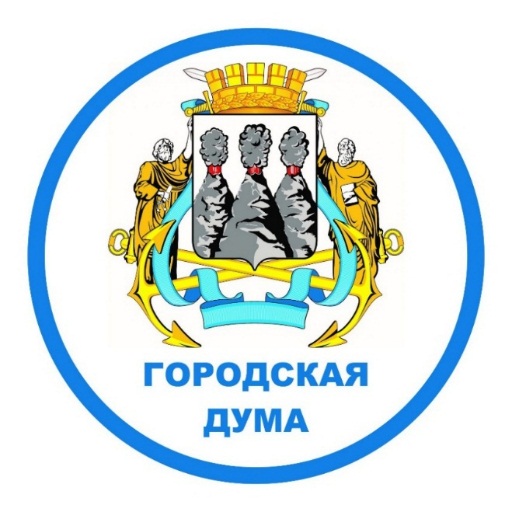 2. Деятельность Городской ДумыВ своей деятельности Городская Дума как представительный орган местного самоуправления руководствуется Конституцией Российской Федерации, нормами федерального законодательства, законами Камчатского края, Уставом, Регламентом и решениями Городской Думы. Городская Дума подотчетна и подконтрольна населению городского округа.В отчетный период с 1 января по 31 декабря 2020 года состоялось 8 сессий Городской Думы (в том числе 2 внеочередные сессии)На прошедших в отчетном периоде сессиях Городской Думы рассмотрено и принято 243 решения (из них нормативных - 108). Следует отметить, что большая часть проектов решений, внесенных администрацией Петропавловск-Камчатского городского округа, разрабатывалась совместно с депутатами Городской Думы.Заседания сессий Городской Думы проводились организованно и конструктивно, чему способствовали тщательная проработка обсуждаемых вопросов комитетами, комиссиями и депутатскими фракциями Городской Думы.Подготовка и предварительное рассмотрение вопросов, относящихся к ведению Городской Думы, осуществлялись с участием должностных лиц органов местного самоуправления городского округа, прокуратуры города Петропавловска-Камчатского, руководителей муниципальных предприятий и учреждений, а также иных компетентных лиц.Совместная работа всех ветвей и уровней власти сохраняют созидательную преемственность в делах и представляют собой слаженный механизм, направленный на выполнение главной задачи – улучшение качества жизни жителей городского округа.3. Структура Городской ДумыВ отчетном периоде состав депутатского корпуса не изменился, продолжают свою работу 32 народных избранника, представители четырех парламентских партий - «Единая Россия», «Коммунистическая партия Российской Федерации», «Либерально-демократическая партия России», «Справедливая Россия». В структуру Городской Думы входят председатель Городской Думы, два его заместителя, четыре комитета (Комитет Городской Думы по бюджету, финансам и экономике – председатель Монахова Г.В., Комитет Городской Думы по местному самоуправлению и социальной политике – председатель Воровский А.В., Комитет Городской Думы по городскому и жилищно-коммунальному хозяйству – председатель Прудкий Д.А., Комитет Городской Думы по собственности, земельным отношениям, предпринимательству и инвестициям – председатель Сайдачаков П.В.) и две комиссии (Комиссия Городской Думы по Регламенту и депутатской этике – председатель Наумов А.Б., Комиссия Городской Думы по взаимодействию с Контрольно-счетной палатой Петропавловск-Камчатского городского округа – председатель Кронов А.А.), а также аппарат Городской Думы. Муниципальные служащие исполняют свои обязанности в соответствии с Положением об аппарате Городской Думы, утвержденным решением Городской Думы от 26.10.2016 № 1162-р, положениями о структурных подразделениях аппарата Городской Думы.Структура Городской ДумыКроме того, в представительном органе образовано два совета – Координационный совет общественности и Совет Городской Думы.Депутатские фракции в Городской Думе4. Заседания постоянных комитетов и комиссий Городской Думы4.1. Комитет Городской Думы по бюджету, финансам и экономике2020 год - впервые в истории городского округа принят бездефицитный бюджетБюджет Петропавловск-Камчатского городского округа является главным финансовым документом городского округа. Его утверждение и утверждение отчета об его исполнении являются исключительной компетенцией Городской Думы. Для того, чтобы бюджет городского округа был максимально эффективным и в полной мере соответствовал изменениям в экономической и социальной сферах, депутаты Городской Думы вносят в документ поправки, которые обсуждаются и утверждаются на сессиях Городской Думы. В 2020 году депутаты Городской Думы 5 раз принимали поправки в бюджет городского округа, благодаря которым достигнут рост доходов над расходами и снижен дефицит бюджета городского округа до нуля. Это главное отличие бюджета-2020 и планового периода 2021 и 2022 годов от аналогичных документов прошлых лет: впервые в новейшей истории городского округа в период планирования уравняли доходы с расходами. Бездефицитный бюджет городского округа позволил не только снизить муниципальный долг, но и расходы на его обслуживание.В минувшем году бюджет городского округа сохранил свою социальную ориентированность. Его основная часть была направлена на реализацию 13 муниципальных программ, в рамках которых городской округ выполнял социальные обязательства по ремонту дорог, межквартальных проездов, дошкольных образовательных и общеобразовательных учреждений и иных социальных объектов. Стоит отметить, что в 2020 году благодаря грамотному распределению бюджетных средств были не только сохранены старые, но и введены новые меры социальной поддержки для отдельных категорий граждан городского округа. Часть из них была вызвана необходимостью поддержки отдельных категорий жителей краевой столицы в период действия ограничений, вызванных распространением на территории Камчатского края новой коронавирусной инфекции. В частности, депутатами Городской Думы были приняты следующие нововведения:- сохранение льготного проездного для студентов городского округа, а также закрепление за школьниками права пользования льготным тарифом на проезд в городском общественном транспорте на все 12 месяцев календарного года;- введение компенсации бесплатного питания отдельным категориям школьников городского округа на период прохождения ими обучения в дистанционном формате;- снижение налоговой ставки единого налога на вмененный доход с 15 до 13 процентов для отдельных видов предпринимательской деятельности;- снижение платы за размещение на территории городского округа нестационарных торговых объектов (в формуле расчета платы по договору на размещение НТО изменен поправочный коэффициент со значения «10» до значения «8»), а также введение отсрочки платы за размещение НТО.На заседаниях Комитета Городской Думы по бюджету, финансам и экономике в отчетный период рассмотрено 44 вопроса, из которых 26 (59,1%) вынесено на рассмотрение Городской Думы, из них нормативных правовых актов - 15. Распределение рассмотренных вопросов по отраслям приведено в таблице 1 и диаграммеТаблица 1Диаграмма к таблице 1В рамках выполнения контрольных функций членами Комитета по бюджету на протяжении года неоднократно были заслушаны доклады руководителей органов администрации городского округа и подведомственных ей учреждений, по результатам рассмотрения которых депутатами Городской Думы были внесены предложения и замечания. 4.2. Комитет Городской Думы по городскому и жилищно-коммунальному хозяйствуЧистый и комфортный город – наша общая цельВопросы жилищно-коммунального хозяйства и благоустройства городского округа курирует Комитет Городской Думы по городскому и жилищно-коммунальному хозяйству.На протяжении 2020 года тема благоустройства городского округа оставалась одной из самых актуальных для жителей городского округа. Традиционно с нею было связано большинство обращений граждан. Кроме того, вопросы благоустройства отдельных придомовых территорий неоднократно обсуждались в рамках выездных совещаний с участием депутатов Городской Думы. В рамках работы Комитета по городскому хозяйству депутаты Городской Думы решали вопросы ремонта тротуаров и подпорных стен на территории городского округа, обустройства ливневых канализаций, размещения детских и спортивных площадок, вывоза мусора.Неоднократно в течение 2020 года на заседаниях Комитета по городскому хозяйству поднималась тема утилизации старых отработанных покрышек, свалки которых образовались как в черте городского округа, так и за его пределами. Данный вопрос находился на особом контроле губернатора Камчатского края Владимира Солодова. В октябре 2020 года в городском округе был запущен проект по приёму автомобильных покрышек от населения, в результате которого чуть больше чем за месяц было принято порядка 50000 штук изношенной резины весом 510 тонн.На заседаниях Комитета по городскому хозяйству поднималась тема благоустройства общественных территорий. В 2020 году масштабные работы проведены по двум адресам: по улице Звездная, 12 и проспекту Победы, 1, где были организованы детская площадка и большая прогулочная зона соответственно. Бюджет выполненных работ составил около 40 млн. рублей.Отдельное внимание членов Комитета по городскому хозяйству в 2020 году было посвящено ремонту внутриквартальных и придомовых проездов. Всего в программу комплексного благоустройства городского округа включено 14 объектов – это участки дорог в районе СРВ, улиц Курильская, Рябиковская, Океанская, Академика Королева и другие. Помимо этого, в течение 2020 года члены Комитета по городскому хозяйству уделяли внимание вопросам организации выгула домашних животных на территории городского округа, содержания мусорных площадок, организации площадки для хранения и последующей утилизации разукомплектованных транспортных средств. Для выработки конкретных решений по заявленным темам на заседаниях Комитета по городскому хозяйству присутствовали руководители управляющих компаний, ГУП «Спецтранс», а также структурных подразделений администрации городского округа.Члены Комитета по городскому хозяйству неоднократно участвовали в выездных совещаниях, на которых депутаты Городской Думы обсуждали с горожанами волнующие их вопросы и вместе вырабатывали пути их возможного решения. Темами таких встреч в 2020 году стали организация лестничного перехода в микрорайонах Кирпичики и Горизонт Юг, обустройство ливневых канализаций, размещение вблизи детских игровых площадок искусственных неровностей, ограничивающих скорость, а также ремонт подпорных стен. Всего в отчетный период на заседаниях Комитета по городскому хозяйству рассмотрено 45 вопросов, из которых 24 вопроса (53,3%) вынесено на рассмотрение Городской Думы, из них нормативных правовых актов - 10.Кроме того, в целях выполнения контрольных функций членами Комитета по городскому хозяйству заслушан ряд вопросов с информацией руководителей органов администрации городского округа и подведомственных ей учреждений, по результатам рассмотрения которых депутатами Городской Думы внесены свои предложения и рекомендации. Распределение рассмотренных вопросов по отраслям приведено в таблице 2 и диаграммеТаблица 2Диаграмма к таблице 24.3. Комитет Городской Думы по местному самоуправлению и социальной политикеГрамотная социальная политика – залог благополучия горожан!Вопросы местного самоуправления и социальной поддержки граждан находятся в ведении Комитета Городской Думы по местному самоуправлению и социальной политике.Одним из наиболее важных вопросов, рассмотренных на заседаниях Комитета по местному самоуправлению, стало внесение изменений в Устав городского округа – документ, являющийся актом высшей юридической силы в системе муниципальных правовых актов и подлежащий исполнению на всей территории городского округа. Изменения в Устав городского округа были обусловлены изменениями в федеральном законодательстве и необходимостью актуализации нормативных правовых актов на муниципальном уровне.В 2020 году члены Комитета по местному самоуправлению разработали ряд нововведений, касающихся предоставления отдельным категориям жителей городского округа социальных гарантий и компенсаций. В частности, уточнили категорию граждан, имеющих право на получение мер муниципальной поддержки при пользовании услугами общественного транспорта на территории городского округа. Как уже отмечалось выше, был сохранен льготный проездной для студентов городского округа, благодаря чему воспользоваться правом муниципальной поддержки в виде первичного приобретения и пополнения льготного проездного смогли все студенты-очники, вне зависимости от получения ими стипендии.В 2020 году в честь празднования 75-й годовщины Победы в Великой Отечественной войне на заседании Комитета по местному самоуправлению было принято решение об оказании материальной помощи отдельным категориям жителей городского округа, а именно: ветеранам и инвалидам Великой Отечественной войны, членам семей погибших (умерших) инвалидов войны, участников Великой Отечественной войны, бывшим несовершеннолетним узникам фашизма, лицам, награжденным знаком «Жителю блокадного Ленинграда». Дополнительно для данных категорий жителей городского округа были введены новые меры социальной поддержки. Так, по инициативе членов Комитета по местному самоуправлению предоставление денежной выплаты на проведение ремонтных работ в квартирах горожан данной категории стало ежегодным. Ранее данная мера муниципальной поддержки предоставлялась 1 раз в 3 года.Некоторые из вопросов, рассмотренных членами Комитета по местному самоуправлению, были обусловлены введением на территории городского округа ограничений, связанных с распространением новой коронавирусной инфекции. Так, для школьников с дефицитом массы тела или имеющим заболевания желудочно-кишечного тракта, право на получение бесплатного питания было заменено денежной компенсацией на весь период дистанционного обучения. Из-за введения режима самоизоляции и ввода региональными ведомствами ограничений по приему граждан, депутатами Городской Думы были инициированы изменения, касающиеся предоставления гражданами документов для подтверждения их права на получение льгот и компенсаций. Теперь необходимую информацию по конкретному гражданину учреждения будут запрашивать посредством межведомственного взаимодействия. Помимо этого, Комитетом по местному самоуправлению рассмотрен вопрос о формировании тарифа на компенсацию затрат на приобретение твердого топлива для жителей городского округа, проживающих в домах с печным отоплением. В результате, размер выплаты был пересмотрен - его увязали с региональным стандартом стоимости жилищно-коммунальных услуг. Это позволило почти вдвое увеличить размер компенсации.Всего в отчетном периоде на заседаниях Комитета по местному самоуправлению рассмотрен 171 вопрос, из которых 154 вопроса (90,0%) вынесено на рассмотрение Городской Думы, из них нормативных правовых актов - 65.Распределение рассмотренных вопросов по отраслям приведено в таблице 3и диаграммеТаблица 3Диаграмма к таблице 3Помимо этого, в 2020 году члены Комитета по местному самоуправлению утверждали наказы избирателей и вносили в них корректировки с целью более эффективного использования средств бюджета городского округа; рассматривали варианты по расселению граждан из непригодного для проживания жилья, а также сноса аварийных и сейсмонеустойчивых домов; обсуждали вопросы социального и коммерческого найма жилых помещений и возможность предоставления гражданам пустующих жилых помещений и другие вопросы.4.4. Комитет Городской Думы по собственности, земельным отношениям, предпринимательству и инвестициямСоциально-ориентированным предпринимателям – государственную поддержку!Вопросы формирования благоприятных условий для ведения бизнеса и привлечения инвестиций находятся в ведении Комитета Городской Думы по собственности, земельным отношениям, предпринимательству и инвестициям. Деятельность Комитета по собственности осуществляется в тесном взаимодействии с уполномоченными подразделениями администрации городского округа и представителями бизнес-сообщества. В 2020 году огромное внимание на уровне всех ветвей власти было уделено поддержке предпринимательской деятельности в период действия ограничений, связанных с распространением новой коронавирусной инфекции. В частности, депутатами Городской Думы были внесены изменения в Решение Городской Думы от 27.12.2013 № 164-нд «О порядке создания условий для обеспечения жителей Петропавловск-Камчатского городского округа услугами связи, общественного питания, торговли и бытового обслуживания».Данными изменениями в формуле расчета платы по договору на размещение НТО снижен поправочный коэффициент по типу нестационарного объекта со значения «10» до значения «8», что существенно уменьшило размер арендной платы для предпринимателей. Помимо этого, депутатами Городской Думы было согласовано предоставление отсрочки внесения платы за размещение НТО, предусмотренной в 2020 году. Данные меры сопровождались отменой штрафов, процентов за пользование чужими денежными средствами или иных мер ответственности в связи с несоблюдением владельцами НТО порядка и сроков внесения платы.На протяжении 2020 года члены Комитета по собственности неоднократно вносили изменения в Прогнозный план приватизации муниципального имущества городского округа. Целью реализации вышеуказанного Плана является обеспечение пополнения доходной части бюджета городского округа от приватизации имущества, находящегося в собственности муниципалитета.В отчетный период на заседаниях Комитета по собственности рассмотрено 50 вопросов, из которых 36 вопросов (72,0%) вынесено на рассмотрение Городской Думы, из них нормативных правовых актов - 15.Распределение рассмотренных вопросов по отраслям приведено в таблице 4 и диаграммеТаблица 4Диаграмма к таблице 44.5. Комиссия Городской Думы по Регламенту и депутатской этикеВ отчетном периоде члены Комиссии Городской Думы по Регламенту и депутатской этике продолжили осуществление контроля за соблюдением Регламента. Комиссией по Регламенту проводилась работа, направленная на совершенствование правовой урегулированности порядка деятельности Городской Думы. Кроме того, члены Комиссии по Регламенту обеспечивали соблюдение депутатами Регламента Городской Думы и Кодекса этики депутата Городской Думы. В рамках осуществления деятельности Комиссией по Регламенту давались разъяснения и решались спорные вопросы, возникающие при применении Регламента, направлялись информационные письма в органы администрации городского округа, с целью строгого соблюдения положений Регламента. 4.6. Комиссия Городской Думы по взаимодействию с Контрольно-счетной палатой Петропавловск-Камчатского городского округаВ 2020 году Комиссией Городской Думы по взаимодействию с Контрольно-счетной палатой Петропавловск-Камчатского городского округа осуществлялось рассмотрение результатов контрольных и экспертно-аналитических мероприятий, проведенных Контрольно-счетной палатой Петропавловск-Камчатского городского округа, для выработки рекомендаций по устранению выявленных нарушений, устранению факторов, являющихся причиной неэффективного использования средств бюджета городского округа  и имущества городского округа, установленных контрольными и экспертно-аналитическими мероприятиями КСП.В рамках возложенных полномочий членами Комиссии по взаимодействию с КСП вносились предложения по формированию доходов и оптимизации расходов бюджета городского округа, запрашивалась в установленном порядке у органов местного самоуправления городского округа, муниципальных предприятий и учреждений необходимая информация по существу проведенных КСП контрольных мероприятий, заслушивалась информация должностных лиц органов местного самоуправления городского округа, руководителей организаций при рассмотрении материалов контрольных и экспертно-аналитических мероприятий, проведенных КСП.Всего в отчетном периоде Комиссией по взаимодействию с КСП проведено 2 заседания и рассмотрено 5 вопросов.По результатам рассмотрения одного из наиболее важных вопросов «О внесении изменений в Решение Городской Думы Петропавловск-Камчатского городского округа от 02.03.2016 № 397-нд «О Контрольно-счетной палате Петропавловск-Камчатского городского округа» членами Комиссии по взаимодействию с КСП подготовлены предложения по устранению правовых пробелов в нормативном регулировании порядка деятельности КСП и разработаны изменения в Регламент КСП, направленные на приведение Регламента КСП в форму нормативного правового акта, что обеспечило надлежащее исполнение федерального и регионального законодательства.Кроме того, на заседаниях Комиссии по взаимодействию с КСП заслушан отчет КСП за 2019 год, по итогам обсуждения которого членами Комиссии по взаимодействию с КСП внесены свои предложения и замечания.Также Комиссией по взаимодействию с КСП рассматривались обращения организаций, в отношении которых проводилась проверка КСП, с целью урегулирования спорных вопросов и осуществления контроля за эффективным использованием бюджетных средств.5. Совершенствование нормативной правовой базыНормотворческий процесс – работа на благо города!Городская Дума в 2020 году продолжила деятельность по формированию нормативной правовой базы городского округа и приведению муниципальных правовых актов в соответствие с законодательством Российской Федерации и Камчатского края.Данное направление деятельности осуществлялось в рамках утвержденного плана нормотворческой деятельности Городской Думы на 2020 год.Основным принципом Городской Думы в правотворческой деятельности является обеспечение законности принимаемых муниципальных правовых актов, поскольку они являются обязательными для применения на территории городского округа. Соблюдение данного принципа обеспечивается посредством взаимодействия Городской Думы с прокуратурой города Петропавловска-Камчатского.Конструктивное взаимодействие Городской Думы и администрации городского округа позволило обеспечить в 2020 году выполнение социальных обязательств перед населением.В целях решения вопросов местного значения на территории городского округа Городская Дума в течение отчетного периода принимала решения в сфере социальной политики, бюджета и экономической политики, благоустройства и жилищно-коммунального хозяйства, земельных отношений и предпринимательства.Отдельное внимание было уделено внесению изменений в Устав городского округа и Регламент.В целях развития устойчивой положительной динамики развития городского округа депутаты Городской Думы совместно с администрацией городского округа постоянно работают над нормативной базой в части привлечения инвестиций.Совместная работа всех ветвей и уровней власти сохраняют созидательную преемственность в делах и представляют собой слаженный механизм, направленный на выполнение главной задачи – улучшение качества жизни жителей городского округа.6. Наказы избирателей – главный ориентир для развития городского округа и работы депутатов Городской Думы!Главный ориентир в работе депутатов Городской Думы – исполнение наказов избирателей. В 2020 году в работу народным избранникам поступило 99 наказов – от горожан, коллективов школ и детских садов, учреждений культуры. Финансовые средства, выделенные депутатам Городской Думы на реализацию наказов избирателей, были направлены на «болевые точки» микрорайонов и учреждений, решение текущих проблем школ и детсадов, поддержку юных талантов.Достаточно большие средства должны были быть направлены на поездки творческих и спортивных коллективов. К сожалению, санитарно-эпидемиологическая ситуация в Камчатском крае, и в мире в целом, не позволила использовать эти средства по первоначальному назначению. Депутаты Городской Думы приняли решение направить их на материально-техническое укрепление тех самых учреждений, чьи воспитанники должны были отправиться в поездки.Распределение направлений видов деятельности по исполнению наказов избирателей и распределение денежных средств на исполнение наказов избирателей приведено в таблице 5 и диаграмме.Таблица 5Диаграмма к таблице 5Выделено денежных средств на исполнение наказовизбирателей в 2020 году в сравнении с 2017, 2018, 2019 годамиПомощь школам и детским садам Петропавловска-Камчатского – приоритет в деятельности депутатов. Поэтому ежегодно на ремонт и обновление материально-технической базы образовательных учреждений депутаты Городской Думы направляют большинство депутатских средств – более 70%. 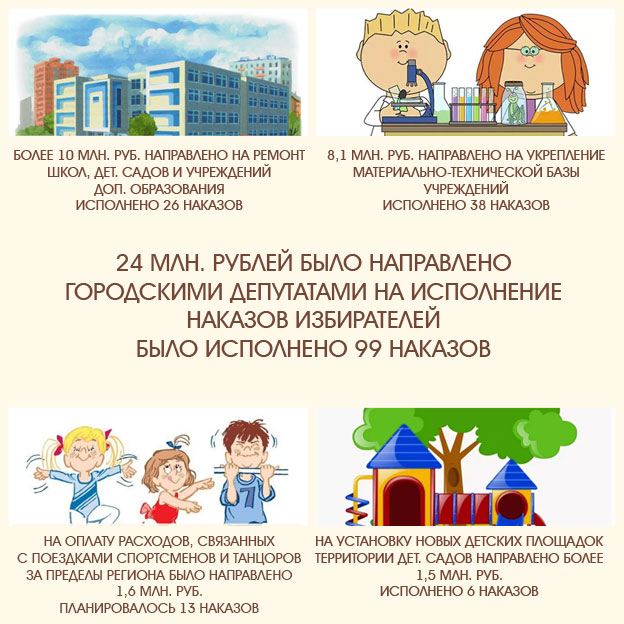 В условиях распространения новой коронавирусной инфекции COVID-19 в 2020 году в большинстве регионов Российской Федерации организация и проведение творческих и спортивных мероприятий были запрещены, в связи с этим финансирование участия коллективов городского округа к местам проведения мероприятий оказалось невозможным. Депутатами Городской Думы оперативно была проведена работа с избирателями по перераспределению денежных средств и неизрасходованные средства были направлены на проведение ремонтных работ и укрепление материально-технической базы образовательных и спортивных учреждений городского округа.7. Гласность и открытость Городской ДумыПроекты и деятельность Городской Думы максимально освещаются в социальных сетях и региональных средствах массовой информации. Аккаунт Городской Думы и личные страницы многих депутатов по-прежнему представлены в самых востребованных и популярных социальных сетях – «Фейсбук» и «Инстаграм». 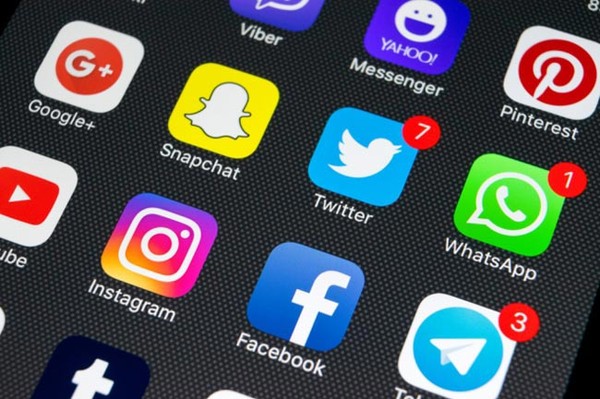 Мы идем в ногу со временем и стараемся максимально открыто общаться с населением: отвечаем на комментарии наших подписчиков, даем разъяснения по тем или иным вопросам. С октября 2020 года введены интернет-трансляции с заседаний сессий Городской Думы. Заседания транслируются на официальном канале городского округа видеохостинга YouTube. Благодаря этому любой пользователь сети Интернет из любой точки мира может в режиме реального времени виртуально присутствовать на заседаниях Городской Думы и наблюдать за работой депутатского корпуса.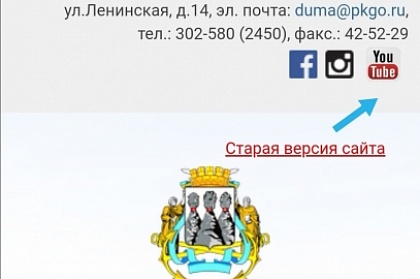 Видеозаписи прошедших заседаний в оперативном порядке размещаются на официальном сайте Городской Думы в подразделе «Заседания Городской Думы» раздела «Деятельность».8. Открытый диалог с избирателямиВ январе-марте 2020 года депутаты Городской Думы провели выездные встречи с избирателями по всем избирательным округам городского округа, на которых депутаты Городской Думы представили подробный отчет о своей работе за 2019 год. Вместе с жителями городского округа депутаты Городской Думы сформировали наказы на 2021 год.По итогам встреч депутаты Городской Думы обсудили наиболее важные проблемные вопросы и предложения граждан по благоустройству микрорайонов и развитию инфраструктуры городского округа в целом. За все время проведения отчетных встреч их посетили более 500 жителей городского округа. Подобные мероприятия – это прежде всего возможность в режиме прямого диалога пообщаться с народными избранниками, обсудить волнующие темы, а также высказать предложения по дальнейшему развитию избирательных округов. Кроме того, за время проведения выездных встреч в адрес депутатов Городской Думы поступило 127 обращений граждан по вопросам снегоочистки, городского хозяйства и благоустройства, социальной сферы, землепользования и застройки, организации дорожного движения и пассажирских перевозок. Большинство из поступивших вопросов в дальнейшем положительно решены совместно с администрацией городского округа.9. Проектная деятельность Городской Думы9.1. «Проект 60+»«Проект 60 +» находится на особом счету Городской Думы и направлен на всестороннюю помощь и поддержку людей старшего поколения. В рамках данного проекта проводятся встречи с участием представителей камчатского отделения Пенсионного Фонда Российской Федерации, на которых людям старшего поколения рассказывают о предусмотренных государством социальных гарантиях, об актуальных изменениях законодательства, отвечают на интересующие вопросы. В 2020 году Городская Дума выступила одним из организаторов бесплатных экскурсий для пенсионеров, которые прошли в рамках проекта врио Губернатора Камчатского края Владимира Солодова «Город для жизни». Данный проект был приурочен к юбилею городского округа и включал проведение целого комплекса мероприятий социальной направленности, в числе которых бесплатные экскурсии для пенсионеров на камчатские базы отдыха. Всего с августа по сентябрь отдохнуть в бальнеологических курортах, расположенных в Елизовском муниципальном районе Камчатского края смогли около двух с половиной тысяч пенсионеров городского округа.2020 год стал испытанием для большинства жителей не только Камчатского края, но и всей Российской Федерации. Пандемия новой коронавирусной инфекции негативным образом отразилась на состоянии экономики, затронув самые незащищенные слои населения – одиноких пенсионеров и многодетные семьи. Чтобы помочь жителям городского округа в период самоизоляции депутаты Городской Думы неоднократно приобретали продуктовые наборы, медицинские маски и средства индивидуальной защиты, которые затем развозили пенсионерам, ветеранам Великой Отечественной войны и труда и многодетным семьям. Эта адресная помощь стала большим подспорьем тем, кто в ней действительно нуждался. 9.2. «Не время для героизма»В рамках проекта Городской Думы по патриотическому воспитанию молодежи «Не время для героизма» на базе специализированной пожарно-спасательной части в поселке Долиновка прошли экскурсии для учащихся средних школ городского округа. За два дня на экскурсиях побывали около 150 учащихся. Ребята узнали много интересной информации о работе пожарно-спасательной службы, им продемонстрировали экипировку спасателей и их профессиональное оборудование. Проводивший экскурсию помощник начальника части, руководитель дежурной смены Владимир Щербина рассказал об уникальности пожарно-спасательной части и ее функционале.На экскурсиях ребята смогли примерить спасательные шлемы и каски, испробовать в действии оборудование для подачи кислорода, подержать в руках пожарный ствол под напором воды, тем самым в полной мере ощутить на себе всю сложность работы пожарных. Школьникам показали музей развития пожарной охраны, где силами сотрудников части собраны уникальные экспонаты со всего Камчатского края. Экскурсия понравилась всем без исключения – и ребятам и присутствовавшим рядом их классным руководителям. По мнению педагогов подобные мероприятия не только расширяют кругозор современных школьников, но и помогают некоторым из них определиться в выборе будущей профессии.9.3. Зарядка в городских масштабах: проект Городской Думы поддержали сотни жителей!«Утро на Камчатке начинается с зарядки!» - под таким девизом уже второй год подряд в городском округе по инициативе Городской Думы и при поддержке КГАУ «Дворец Молодежи» проводятся общегородские зарядки.Первая в 2020 году массовая тренировка состоялась 5 сентября в центре городского округа у стелы «Город воинской славы» в рамках тематического праздника «Город спорта», посвященного празднованию 280-летия города.Как и в 2019 году мероприятие прошло под руководством опытного тренера по фитнесу международного класса, абсолютного чемпиона Дальнего Востока по пляжному бодибилдингу, спортивного представителя «Гонки Героев» на Камчатке, тренера фитнес-клубов «Gold`s Gym» и «Фитнес Рядом» Павла Сазонова. Всю неделю, предшествующую первой зарядке, в эфире «Авторадио Камчатка» на волне 104,5 FM проходила викторина от Городской Думы «Спортивный Петропавловск», победители которой получили ценные призы от организаторов тренировки. Церемония награждения победителей состоялась по окончанию зарядки 5 сентября. Также по итогам конкурса на самую креативную фотографию активные спортсмены и авторы самых креативных фото получили призы от Городской Думы.Городские зарядки объединили студентов, пенсионеров, школьников и спортсменов в стремлении быть бодрыми и здоровыми, и направлены на продвижение массового спорта и здорового образа жизни. 9.4. Партийные проектыДепутаты Городской Думы, члены фракции «Единая Россия» являются региональными координаторами важнейших партийных проектов, направленных на улучшение качества жизни жителей городского округа:Монахова Г.В. – проект «Культура малой Родины»;Воровский А.В. – проект «Городская среда»;Прудкий Д.А. – проект «Школа грамотного потребителя».10. «Депутатские часы» - дискуссии только на актуальные темы!В 2020 году в Городской Думе состоялось 6 депутатских часов. На них депутаты Городской Думы и приглашенные гости – специалисты различных организаций и ведомств, обсуждали самые актуальные для городского округа и его жителей вопросы. Тематика депутатских часов была разнообразной. По результатам обсуждения Городской Думой направлены рекомендации органам администрации городского округа по решению вопросов, поставленных в ходе проведения депутатских часов. Основные темы, рассмотренные в ходе проведения депутатских часов:- «О мероприятиях по благоустройству территории городского округа в 2020 году» (рассматривались вопросы о своевременном вывозе твердых коммунальных отходов и о вывозе отработанных автомобильных покрышек с контейнерных площадок, расположенных на территории городского округа); - «Трудовые ресурсы городского округа: проблемы и перспективы» (рассматривались вопросы о перспективах развития трудового потенциала в городском округе: основные целевые ориентиры и создании условий для привлечения высококвалифицированных специалистов в городской округ);- «Об информации органов администрации городского округа о ходе реализации муниципальной программы «Обеспечение доступным и комфортным жильем жителей городского округа»;- «О мерах, направленных на снижение уровня потребления алкогольной и слабоалкогольной продукции на территории городского округа».На данную тему проведено 2 депутатских часа по причине регулярно поступающих обращений граждан городского округа с жалобами на точки реализации алкогольной продукции, которые зачастую располагаются вблизи образовательных или других социальных учреждений. Депутаты Городской Думы не против бизнеса, а за то, чтобы он был цивилизованным, и торговля велась так, как того требует законодательство. На депутатском часе депутаты Городской Думы обсуждали новые пути межведомственного взаимодействия, старались объединить усилия для решения обозначенной проблемы. Еще один момент – возможность внести изменения в действующее региональное и федеральное законодательство. Тут основная задача ложится на Законодательное Собрание Камчатского края.По результатам депутатского часа депутатами Городской Думы приняты ряд рекомендаций администрации городского округа:- направить в Городскую Думу предложения по увеличению минимального значения расстояния границ прилегающих территорий, на которых не допускается розничная продажа алкогольной и спиртосодержащей продукции (к детским, образовательным, медицинским организациям и объектам спорта);- рассмотреть вопрос о введении особых требований к вывескам и усилить контроль за информационным содержанием вывесок, расположенным на торговых объектах, осуществляющих розничную продажу алкогольной и спиртосодержащей продукции, в целях ограничения детей от информации, причиняющей вред их здоровью и развитию;- сформировать реестр хозяйствующих субъектов на территории городского округа, осуществляющих деятельность по оказанию населению услуг розничной торговли и общественного питания в организациях, расположенных в многоквартирных жилых домах (для оценки их негативного влияния) с участием управляющих компаний, ТСЖ городского округа.11. Молодежный парламент при Городской Думе Петропавловск-Камчатского городского округа – действенный инструмент политического участия молодежи в жизни городского округаВ июне 2020 года Советом Городской Думы утвержден новый состав Молодежного парламента при Городской Думе Петропавловск-Камчатского городского округа двенадцатого созыва. В число молодых парламентариев вошли 18 человек, среди которых студенты средних специальных и высших учебных заведений городского округа, а также представили региональных общественных организаций. Молодежный парламент при Городской Думе является консультативно-совещательным органом по вопросам молодежной политики и иным вопросам, непосредственно связанным с жизнью молодежи, проживающей, обучающейся или работающей на территории городского округа. Он создан с целью объединения молодежных организаций, популяризации парламентской деятельности в молодежной среде, а также представления интересов молодежи городского округа при взаимодействии с органами местного самоуправления.22.06.2020 состоялась первая сессия Молодежного парламента при Городской Думе. На сессии молодые парламентарии утвердили кандидатуру председателя Молодежного парламента при Городской Думе – им избран Владимир Штиф, руководитель регионального координационного центра «Молодые профессионалы (Ворлдскиллс Россия)», а также утверждена структура Молодежного парламента при Городской Думе.На заседании второй очередной сессии Молодежного парламента при Городской Думе, которая состоялась 09.09.2020, молодые парламентарии городского округа отчитались о проведенных мероприятиях в области молодежной политики. Среди них – участие в акции по сдаче донорской крови, автопробег, приуроченный ко Дню рождения города Петропавловска-Камчатского и другие. Кроме того, депутаты Молодежного парламента при Городской Думе обсудили план деятельности на 4 квартал текущего года.  В рамках сессии депутаты Молодежного парламента при Городской Думе также утвердили состав комитетов, избрали их председателей и секретаря Молодежного парламента при Городской Думе. На третьей очередной сессии Молодежного парламента при Городской Думе молодые парламентарии обсудили положения будущего Регламента Молодежного парламента при Городской Думе, в котором предполагалось закрепить форму и порядок деятельности Молодежного парламента при Городской Думе. Помимо этого, был утвержден план работы и эмблема Молодежного парламента. Среди приоритетов - социальные и просветительские мероприятия. В конце 2020 года молодые парламентарии провели несколько мероприятий социальной направленности: посетили детские дома и многодетные семьи, поздравили с наступающими новогодними праздниками.Активная работа в социальных сетях, проведение онлайн тестов, интеллектуальных игр на знание истории городского округа и органов местного самоуправления, опросов для определения наиболее актуальных проблем, волнующих камчатскую молодежь – все это стало предметом деятельности молодых депутатов.12. Личный прием граждан – наиболее эффективный способ решения самых насущных проблемРабота с обращениями граждан проводится в соответствии с Федеральным законом от 02.05.2006 № 59-ФЗ «О порядке рассмотрения обращений граждан Российской Федерации» и является важнейшим приоритетом в деятельности Городской Думы.За 2020 год в Городскую Думу поступило около трех тысяч обращений. Все они рассмотрены председателем Городской Думы, заместителями председателя, депутатами Городской Думы по избирательным округам. Все обращения, поступившие в адрес Городской Думы, рассматривались в установленные Федеральным законом от 02.05.2006 № 59-ФЗ сроки. Письменные обращения, содержащие вопросы, решение которых не входит в компетенцию Городской Думы, направлялись в соответствующие органы или соответствующим должностным лицам, в компетенцию которых входит их решение, с уведомлением об этом гражданина, направившего обращение. Обращение ставилось на контроль до получения мотивированного ответа заявителем.Примером эффективной отработки депутатами Городской Думы поступающих обращений жителей городского округа стала ситуация с организацией подъезда к муниципальному бюджетному дошкольному образовательному учреждению «Детский сад № 15 комбинированного вида». Ранее подъездной путь к МБДОУ «Детский сад № 15» проходил через придомовую территорию домов 2 и 4 по улице Кроноцкая. В вечерние и утренние часы здесь возникали заторы, жители городского округа не могли припарковаться, был затруднен подход и подъезд к домам. Депутатами Городской Думы была проведена работа по организации безопасного и комфортного подъезда к МБДОУ «Детский сад № 15». После продолжительной работы в 2020 году проблема была решена: альтернативный проезд к МБДОУ «Детский сад № 15» приведен в нормативное состояние, а на месте старых гаражей организована просторная разворотная площадка для автомобилей. На особом контроле депутатов Городской Думы находилось обустройство инфраструктуры муниципального автономного общеобразовательного учреждения «Средняя школа № 36». В 2020 году были заасфальтированы тротуары, решается вопрос об организации освещения на пути к МАОУ «Средняя школа № 36». Ежемесячно на официальном сайте Городской Думы публикуются отчеты о количестве обращений, поступивших на рассмотрение депутатов Городской Думы, и порядке их исполнения.В обращениях, поступивших в Городскую Думу, жители городского округа затрагивали различные вопросы и проблемы, которые сгруппированы по следующим направлениям:Заявление снималось с контроля только после направления обратившемуся лицу мотивированного ответа, копия которого поступала в Городскую Думу.Депутаты Городской Думы в отчетном периоде вели прием граждан в соответствии с установленным графиком приема граждан в Городской Думе, в Региональной общественной приемной Председателя Партии «Единая Россия» Дмитрия Анатольевича Медведева, в общественных приемных избирательных округов.13. Сохранение историко-культурных традиций – один из приоритетов Городской ДумыВ 2020 году Городская Дума впервые в истории городского округа приняла решение о введении порядка формирования праздничных и памятных дат. В настоящее время официальный статус приобрел праздник День города, отмечается и День присвоения городу Петропавловску-Камчатскому Почетного звания «Город воинской славы». В дальнейшем в перечень памятных дат включены и другие важные события. Например, День награждения города орденом Трудового Красного Знамени. Не меньшую значимость для городского округа имеет День открытия беспосадочного авиаперелета по маршруту Москва – Петропавловск-Камчатский, который совершил Валерий Чкалов. Такое знание памятных дат, в первую очередь, важно для подрастающего поколения.В 2020 году в Городской Думе состоялась научно-практическая конференция на тему «Город Петропавловск-Камчатский как административный, хозяйственный, социокультурный, военный форпост России на тихоокеанских рубежах в XVIII–XXI веках», посвященная 280-летию городского округа. В рамках Конференции обсуждались вопросы становления и развития органов местного самоуправления, участия Городской Думы в социально-экономическом развитии городского округа, взаимодействия представительного органа с законодательными и исполнительными властями в регионе и т.д.Среди научных деятелей в Конференции участвовали известные исследователи Камчатки Ирина Васильевна Витер и Сергей Витальевич Гаврилов.14. Возрождение парусного спортаДепутаты Городской Думы стали одними из инициаторов возрождения парусного спорта на территории городского округа. Камчатская краевая федерация парусного спорта и руководство федерального государственного бюджетного образовательного учреждения высшего образования «Камчатский государственный технический университет» заключили соглашение о сотрудничестве и взаимодействии, согласно которому студенты КамчатГТУ уже с первого года обучения смогут пройти теоретические и практические курсы яхтинга, научатся управлять парусным судном, вооружать и разоружать лодку, швартоваться и работать с парусами. Инициатива о заключении соглашения принадлежит яхтсменам-энтузиастам, среди которых депутат Городской Думы Александр Панов.15. Заключение2020 год стал годом серьезных перемен не только для городского округа, но и для всего Камчатского края. В апреле 2020 года Губернатором Камчатского края стал Владимир Солодов, который с первых дней своего пребывания в должности главы региона взял курс на глубокую трансформацию самых разных сфер деятельности на полуострове.Важнейшим из направлений деятельности, озвученных Владимиром Солодовым, стало повышение качества жизни и уровня комфорта для жителей городского округа. С этой целью в 2020 году в городском округе были реализованы сразу несколько социальных проектов, предусматривающих целый комплекс различных мероприятий: «Город для жизни», «Камчатка в порядке» и другие. Городская Дума активно подключилась к работе по решению задач, обозначенных Губернатором Камчатского края. Депутаты Городской Думы, каждый на своих округах, организовали консультативную работу с населением: разъясняли порядок вступления в программы, помогали определить места строительства будущих детских площадок и уличных игровых комплексов.Будучи представительным органом местного самоуправления, обладающим правом принимать от имени жителей городского округа решения по вопросам местного значения и представлять интересы населения в отношениях с органами государственной власти, Городская Дума приняла ряд важных нормативных правовых актов, сохранив безусловным приоритетом своей деятельности внимание к проблемам каждого жителя городского округа.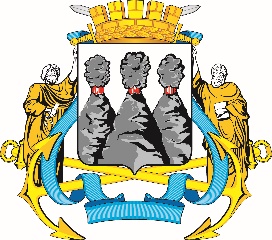 ГОРОДСКАЯ ДУМАПЕТРОПАВЛОВСК-КАМЧАТСКОГО ГОРОДСКОГО ОКРУГАот 25.08.2021 № 986-р40-я сессияг.Петропавловск-КамчатскийОб отчете о работе Городской Думы Петропавловск-Камчатского городского округа за 2020 годПредседатель Городской Думы Петропавловск-Камчатского городского округаГ.В. Монахова1. Введение .......................................................................................................42. Деятельность Городской Думы ..................................................................53. Структура Городской Думы .......................................................................54. Заседания постоянных комитетов и комиссий Городской Думы ……...74.1 Комитет Городской Думы по бюджету, финансам и экономике. 2020 год - впервые в истории городского округа принят бездефицитный бюджет ………………………………………………………………………..74.2 Комитет Городской Думы по городскому и жилищно-коммунальному хозяйству. Чистый и комфортный город – наша общая цель ........................94.3 Комитет Городской Думы по местному самоуправлению и социальной политике. Грамотная социальная политика – залог благополучия горожан!..............................................................................................................114.4 Комитет Городской Думы по собственности, земельным отношениям, предпринимательству и инвестициям. Социально-ориентированным предпринимателям – государственную поддержку! .....................................144.5 Комиссия Городской Думы по Регламенту и депутатской этике ...........154.6 Комиссия Городской Думы по взаимодействию с Контрольно-счетной палатой Петропавловск-Камчатского городского округа………………….165. Совершенствование нормативной правовой базы. Нормотворческий процесс – работа на благо города! ...................................................................176. Наказы избирателей – главный ориентир для развития городского округа и работы депутатов Городской Думы! ...............................................177. Гласность и открытость Городской Думы .................................................208. Открытый диалог с избирателями ..............................................................219. Проектная деятельность Городской Думы .................................................229.1 «Проект 60+» ……………………………………………………………...229.2 «Не время для героизма» ……………………….......................................239.3 Зарядки в городских масштабах: проект Городской Думы поддержали сотни жителей! ……………………………………………………………….239.4 Партийные проекты ...................................................................................2410. «Депутатские часы» - дискуссии только на актуальные темы! ……….2411. Молодежный парламент при Городской Думе Петропавловск-Камчатского городского округа – действенный инструмент политического участия молодежи в жизни городского округа ……………2512. Личный прием граждан – наиболее эффективный способ решения самых насущных проблем ...............................................................................2713. Сохранение историко-культурных традиций – один из приоритетов Городской Думы ……………………………………………………………...2914. Возрождение парусного спорта …………………………………………2915. Заключение ……………………………………………………………….30- 27-я очередная–19 февраля;- 28-я очередная–8 апреля;- 29-я внеочередная–20 мая;- 30-я очередная–24 июня;- 31-я очередная–26 августа;- 32-я очередная–28 октября;- 33-я внеочередная–25 ноября;- 34-я очередная–23 декабря.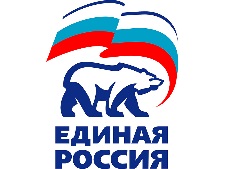 «ЕДИНАЯ РОССИЯ» (26 депутатов) – руководитель Смирнов С.И.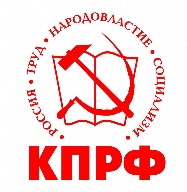 «Коммунистическая партия Российской Федерации» (2 депутата) – руководитель Ванюшкин С.А.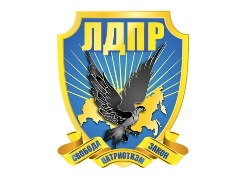 «Либерально-демократическая партия России» (3 депутата) – руководитель Колядка В.В.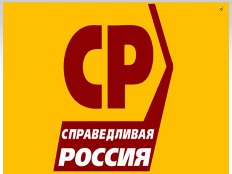 Политическая партия «Справедливая Россия» (1 депутат) – руководитель Лосев К.Е.№ НаправлениеКоличество рассматриваемых вопросовКоличество рассматриваемых вопросовПринято на сессияхПринято на сессияхПринято на сессиях№ Направлениевсего, ед.% отобщего количествавсегоНормативные правовые актыиные правовые акты(решения)1.Бюджетные вопросы1022,710912.Организационные вопросы613,76063.Налоговые вопросы36,81104.Иные вопросы2556,8954Всего:Всего:44100261511№ НаправлениеКоличество рассматриваемых вопросовКоличество рассматриваемых вопросовПринято на сессияхПринято на сессияхПринято на сессиях№ Направлениевсего, ед.% отобщего количествавсегонормативные правовые актыиные правовые акты(решения)1.Благоустройство18402112.Предоставление транспортных услуг36,711-3.Организационные вопросы36,72-24.Городское хозяйство24,422-5.Иные вопросы1942,217611Всего:Всего:45100241014№ НаправлениеКоличество рассматриваемых вопросовКоличество рассматриваемых вопросовПринято на сессияхПринято на сессияхПринято на сессиях№ Направлениевсего, ед.% отобщего количествавсегонормативныеправовыеактыиные правовые акты(решения)1.Местное самоуправление65385842162.Социальная политика24141717-3.Организационные вопросы2414246184.Наказы избирателей105,810-105.Культура и спорт21,2---6.Иные4626,945-45Всего:Всего:1711001546589№НаправлениеКоличество рассматриваемых вопросовКоличество рассматриваемых вопросовПринято на сессияхПринято на сессияхПринято на сессиях№Направлениевсего, ед.% отобщего количествавсегоНормативные правовыеактыиные правовые акты(решения)1.Организационные вопросы10208082.Собственность 9189453.Предпринимательство8168624.Иные вопросы23461156Всего:Всего:50100361521№Направления деятельности по исполнению наказов избирателейПоступило наказовПоступило наказовНаправлено денежных средств на исполнение наказов избирателейНаправлено денежных средств на исполнение наказов избирателей№Направления деятельности по исполнению наказов избирателейвсего, ед.% отобщего количествавсего, руб.% отобщего количества1.Укрепление материально-технической базы образовательных учреждений3838,4586419724,72.Ремонт образовательных учреждений2626,31100814846,43.Образование, культура и спорт1414,215000006,34.Оплата расходов, связанных с поездками спортсменов и танцоров за пределы региона1313,1260094510,95.Установка и ремонт детских площадок 66,016150006,86.Благоустройство города22,011500004,8Всего:Всего:991002373829099,9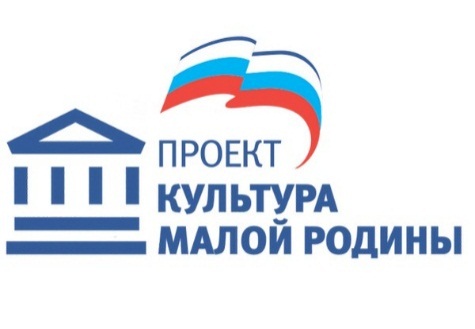 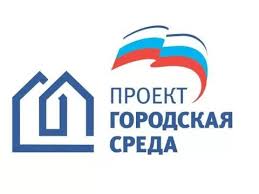 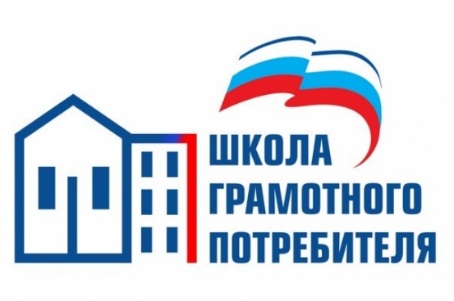 